                                             ООО «Акфа тур»Реестровый номер РТО 012625                                                   ИНН/КПП 2721115241/272101001, ОКПО 73663369»»»»»»»»»»»»»»»»»»»»»»»»»»»»»»»»»»»»»»»»»»»»»»»»»»»680000, г. Хабаровск, ул. Тургенева,74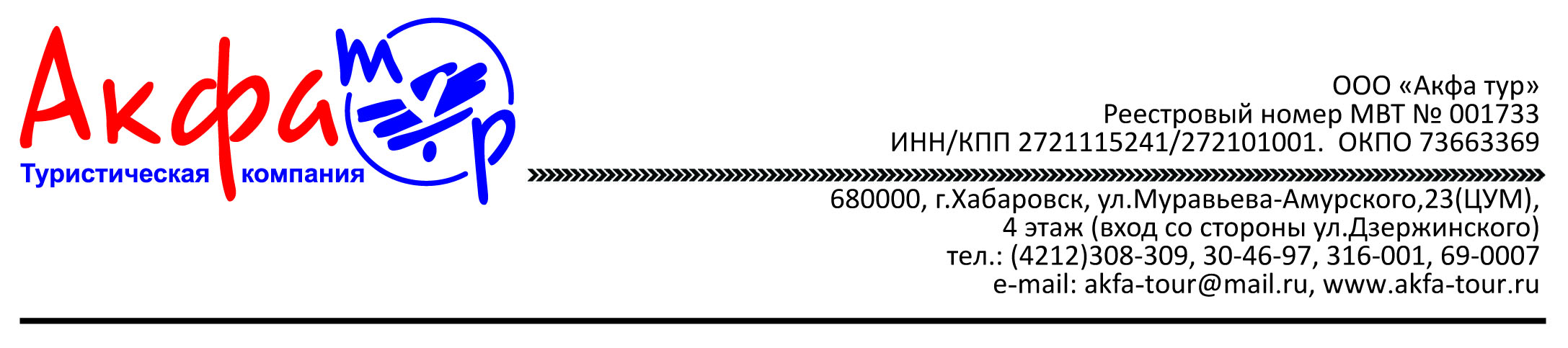 Тел.: (4212) 308 – 309,  316 – 001, 69 – 0007e-mail: info@akfa-tour.ru, www.akfa-tour.ru ТАЛАНТ   СПОРТИВНО-ОЗДОРОВИТЕЛЬНЫЙ ЛАГЕРЬ ДАТЫ   28.06.2022-18.07.2022г. АЛДАН  От веселых стартов до Олимпийских вершин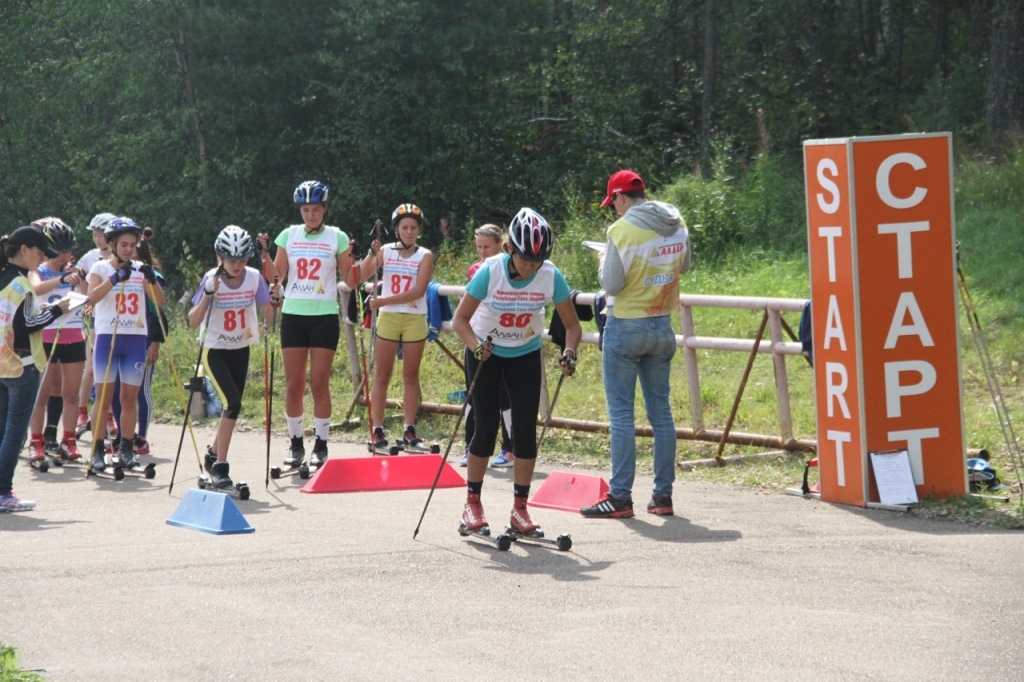 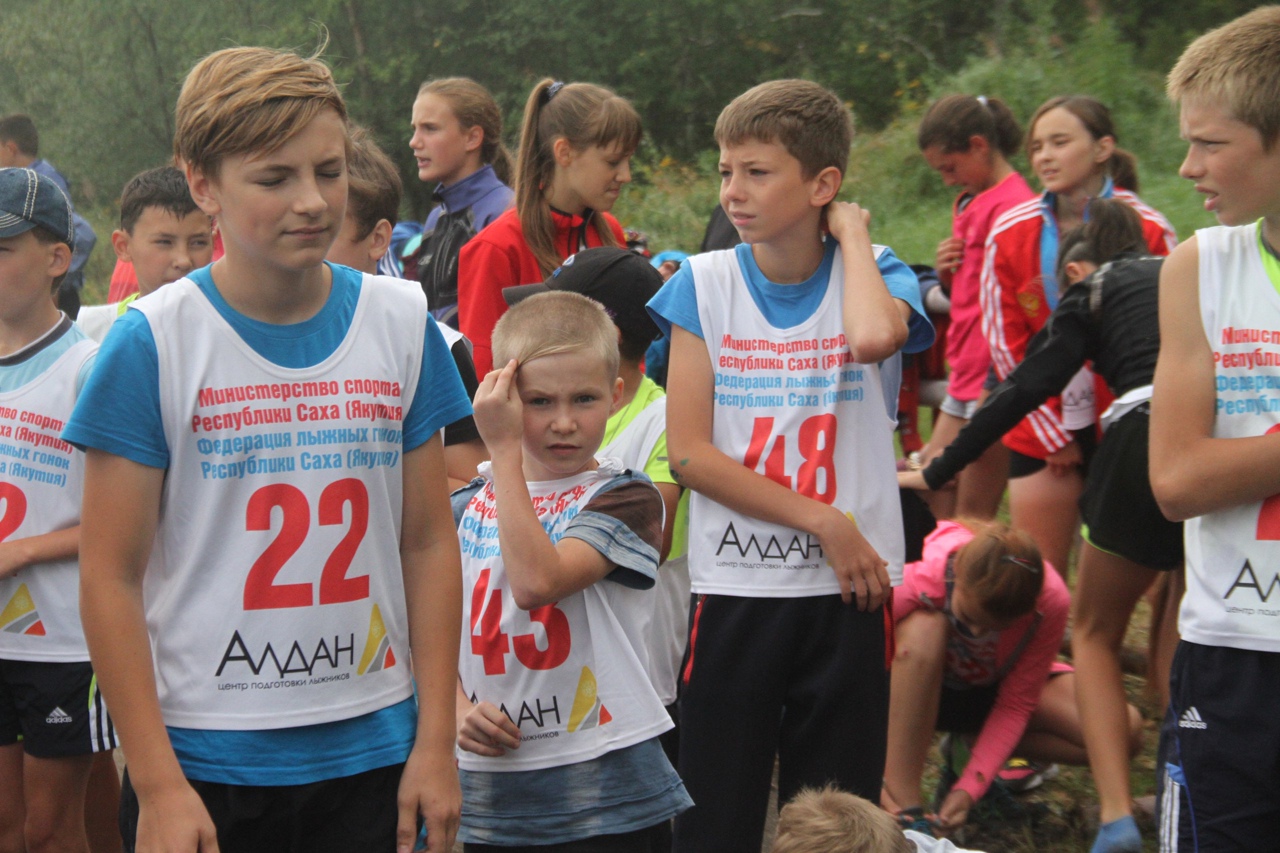 Место проведения :город  Алдан находится в Южной Якутии..
Летние каникулы – зарядка новой энергией, настроением, приобретением новых сил, продолжение освоения мира, его познания, время закрепления знаний, полученных в школе, богатейшее время воспитания и самовоспитания.Летняя занятость на сегодняшний день - это не только социальная защита, это еще и пространство для творческого, физического развития, обогащения духовного мира и интеллекта ребенка, что создает условия для социализации детей с учетом реалий современной жизни.Целостное развитие личности ребенка возможно при гармоничном развитии духовного и физического здоровья, что даёт основу для социального здоровья, адаптации личности в обществеБаза :  Учебно- тренировочный  центр г. АлданАдрес: Якутский пер., 43, Алдан, Респ. Саха (Якутия), 678900Спортивная   смена , предусматривает грамотное сочетание тренировочных занятий (под руководством  квалифицированных тренеров) и различных развлекательно- познавательных программ, в содержание которых включается цикл упражнений из профилирующих и других видов спорта.Тренировочные занятия проводятся два раза в день в соответствии с планом работы тренеров – преподавателей. Особое место отведено циклу мероприятий, посвященных стимулированию у воспитанников потребности в здоровом образе жизни, которая является      главной побудительной, направляющей и регулирующей силой становления  гармоничной личности.Программа рассчитана на детей от 6 до 18 лет.Регион :  Саха ( Якутия ) Ближайший город: Алдан Количество участников:   100 человек Документы для оформления договора :  копия документа на ребенка , паспорт родителя или законного опекуна , контактный телефон , электронная почта Даты заезда: 28.06.2022-18.07.2022Стоимость:  40150 рублей Включено : ж.д билеты Биробиджан-Алдан-Благовещенск  ( плацкарт ) , сопровождение , трансфер  до лагеря Олимп,  размещение , 3-х разовое питание , тренировочные  и развлекательные мероприятия ПРИ ОПЛАТЕ КАРТОЙ МИР  ДО 14.08.2022                                                              ПОЛУЧЕНИЕ КЭШБЭК НА КАРТУ  50%НО НЕ БОЛЕЕ 20 000 РУБЛЕЙПодробности участия в программе КЭШБЭК по ссылке http://www.akfa-tour.ru/kak-polischit-vozvrat-za-tur/